Northeastern NC Career PathwaysHealth Care PathwayCommunity College Progress MeasuresWork-based Learning, Community College Completers, Employer EngagementHealth Care Programs: Activity DirectorAEMTAdvanced Medical CodingBasic Medical OfficeComputed TomographyDental AssistingDental Office AdministrationDental HygenistDietary ManagementEmergency Medical SciencesEmer. Med. Tech. - Intermediate (EMT 1)Emer. Med. Tech. - ParamedicEmergency Medical Technician (EMT Basic)Health Fitness ScienceHealth Information Technology - CodingHealthcare Business InformaticsHealthcare Database Admin & SupportHealthcare Infrastructure SupportHealthcare IT FoundationsHealthcare Management TechnologyHuman Services TechnologyMagnetic Resonance ImagingMedical AssistingMedical AuditorMedical Billing and CodingMedical Information TechnologyMedical Insurance CodingMedical Lab TechnicianMedical Office AdministrationMOA: Medical AuditingMOA: Patient Services SpecialistMedical Office ReceptionistMedical Office SpecialistMedical ResponderMedication Aide (DHSR Registry)Nuclear MedicineNurse Aide I (DHSR registry)Nurse Aide II (NCBON registry)NursingOpthalmic Medical PersonnelPatient Representative CertificatePharmacy TechnicianPhlebotomy (NHA)Physical Therapist AssistantPractical Nursing (LPN)RadiographyRespiratory TherapySurgical TechnologyNortheastern North Carolina Career PathwaysHealth Care PathwayWorkforce Development Boards North Carolina Northeast Career PathwaysHealth Care PathwaysSecondary School MeasuresCollege and Career Exposure Activities offered (7th through 12th)Community/Guest SpeakersReady, Set, App – Guest Speaker (Tech)Career FairsCTE Career CollaborationCTE Middle School X-FactorGraduates Ready & Digitally Driven (GRADD)Job Shadowing (in person and virtual)STEM FairOpen HouseCareer ConversationsCareer Cluster & Pathway LessonsLibrarian Job Skills Exploratory ActivitiesCFNC transitionLearning Style InventoriesEverFi “Key to my future” activityCollege ToursGrow Local initiative Ag Fest/Ag ExpoIMatter RallyFAFSACareer & College Readiness presentationsWorkkeys bootcampsSenior Interview DaysCollege Application WeekProgress Measure2014-20152015-20162016-20172017-20182018-2019Number of employers providing Health Care related work-based learning experiences to students24949122222583Number of students who experienced a Health Care related work-based learning opportunity23184406334035891222Number of Health Care programs in which students earned certificates, diplomas, and/or associate science degrees3143464586Number of students who earned Health Care certificates, diplomas, and/or associate science degrees23244027334727452096Progress MeasuresYear Ending6/30/15Year Ending6/30/16Year Ending6/30/17Year Ending6/30/18Year Ending 6/30/19Adult MeasuresThe number of adult clients enrolled in Health Care Pathway at a community college539549671432362The number of adult clients who earned a Health Care credential303406500269162The number of adult clients employed in a Health Care career221328387246108Youth MeasuresThe number of youth clients enrolled in a high school diploma program197193173186119The number of youth clients enrolled in a high school equivalency program13420116115263The number of youth clients enrolled in a Health Care Pathway at a community college3454917139The number of youth clients enrolled in pathways other than Health Care7380595732The number of youth clients employed in a Health Care careerN/AN/AN/AN/A4Progress Measure2013-20142014-20152015-20162016-20172017-20182018-2019Concentrator and Industry Credentials MeasuresNumber of students who complete the high school requirements to be recognized as a health care pathway concentrator460472442702473465Number of Students who achieve health care related credentials716128813938982751205Career Readiness Certificates (CRCs)270528872383284326701835Work-based Learning and Employer Engagement MeasuresNumber of employers providing health care related work-based learning opportunities8316415218816682Number of students provided an health care related work-based learning opportunity53515341417197018141105Number of employers engaged in activities related to health care instruction other than work-based learning142168155252216N/AActivities that support Pathway Completion MeasuresNo./% of LEAs offering 7 or more career guidance activities in which 75% or more of a grade level participated6/30%8/38%8/44%2/13%7/41%N/ANumber of NC Career and College Promise courses completed in a health care pathway482278866719421Number of CCP college transfer courses completed11341765284565266223N/A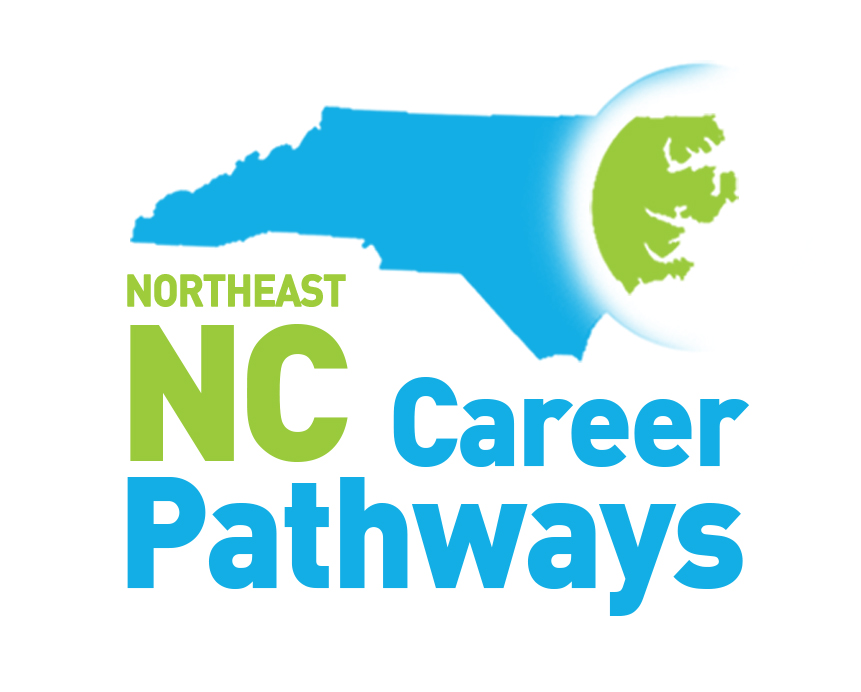 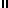 